This set of screen shots captures the FM Station License flow in the LMS application.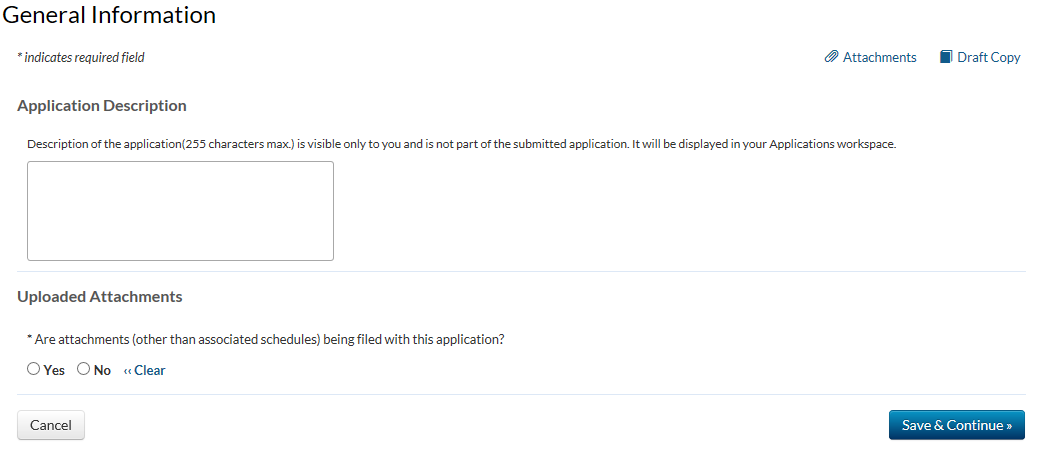 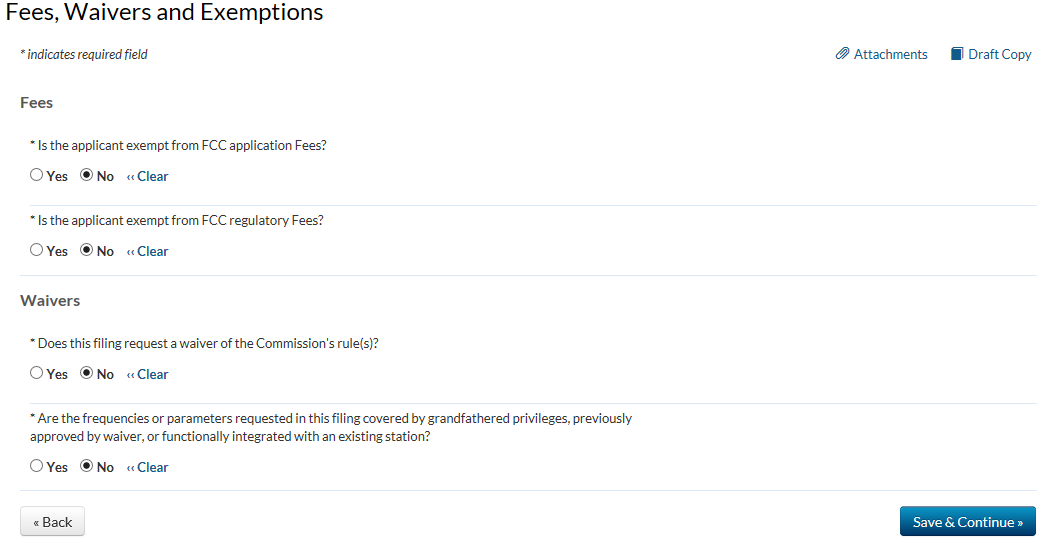 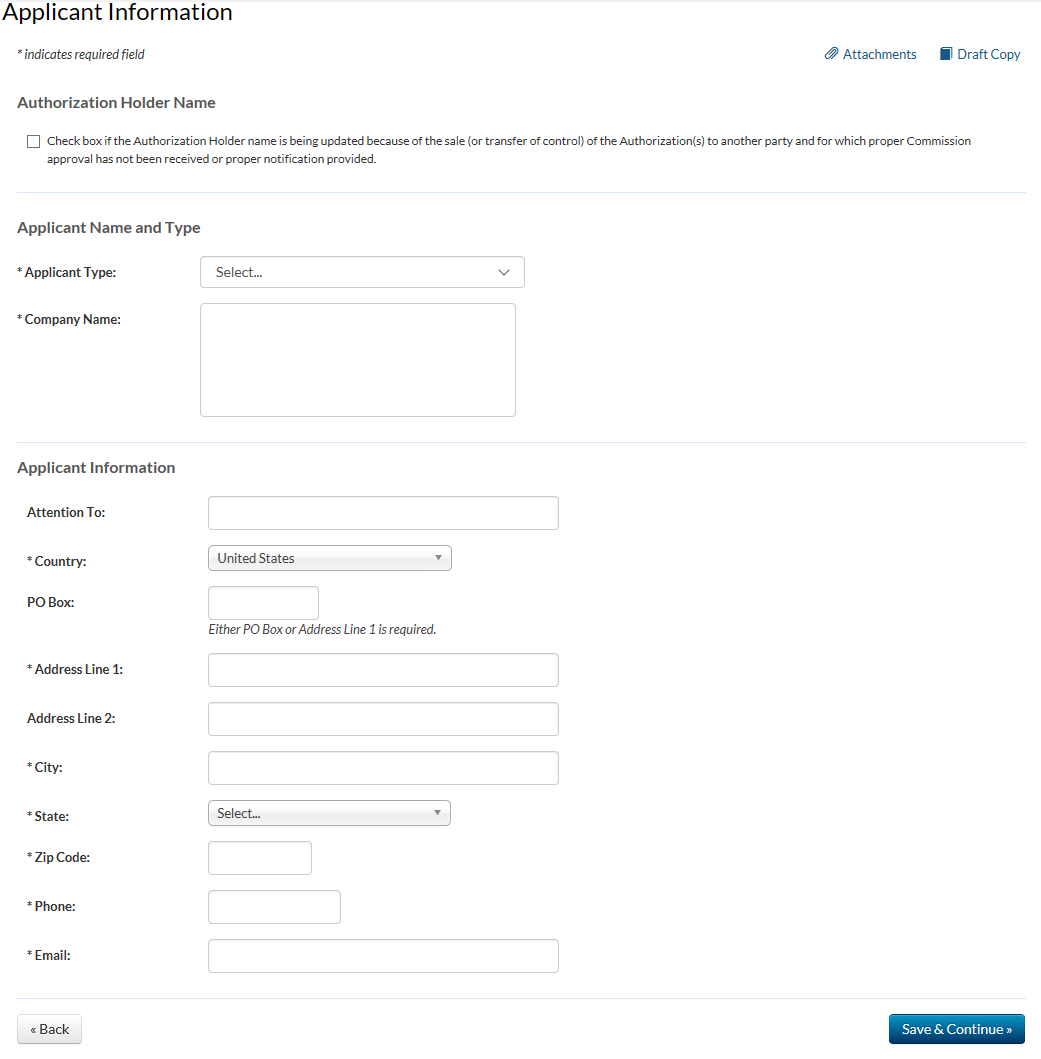 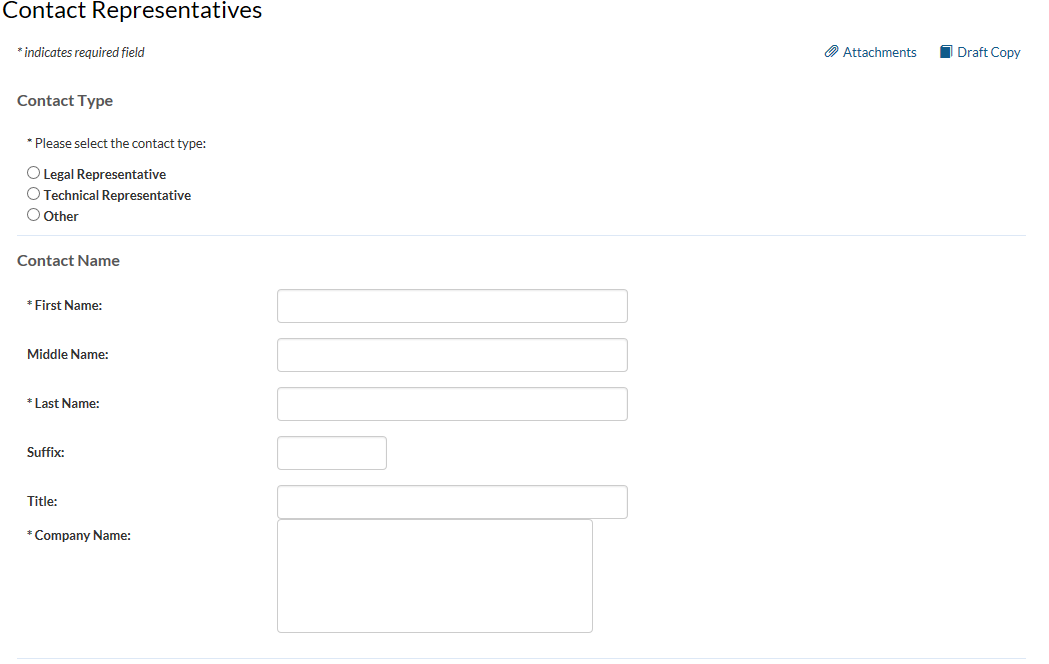 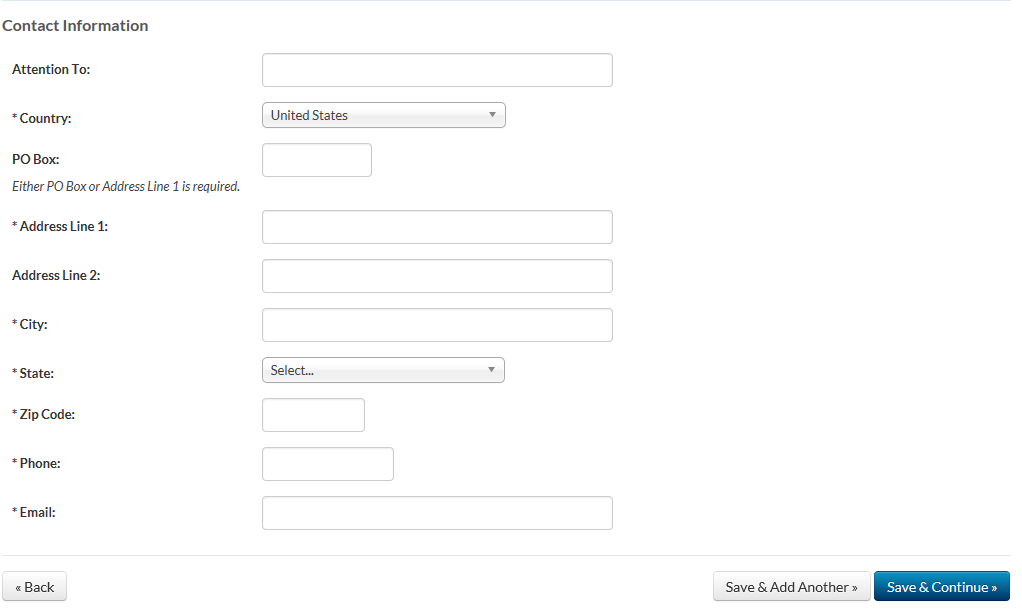 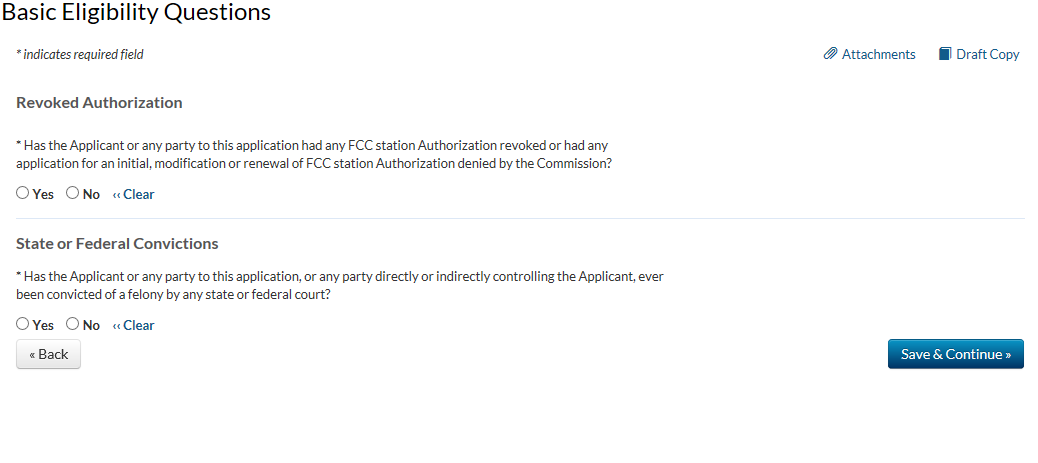 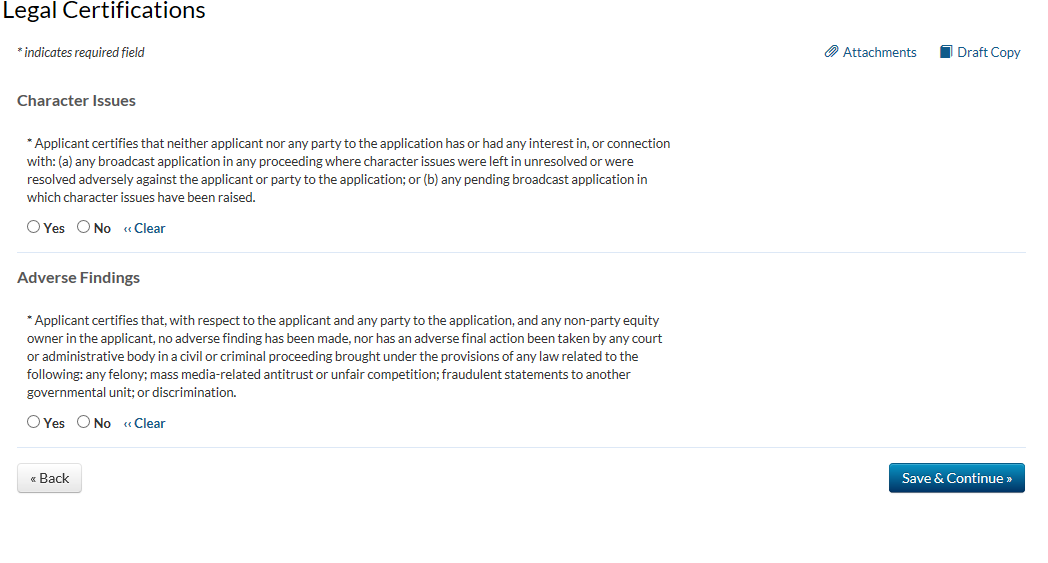 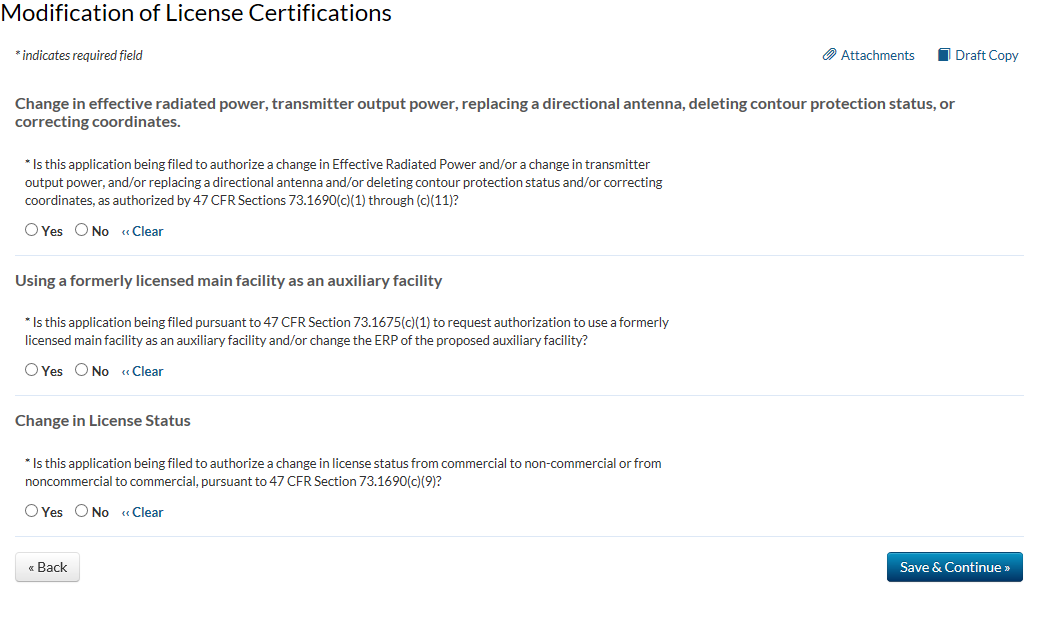 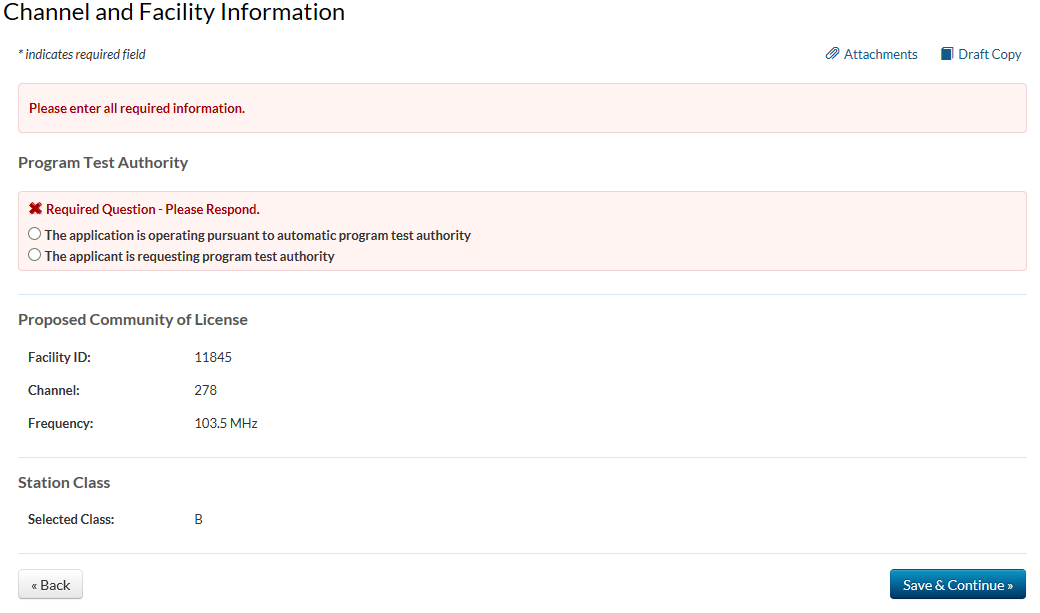 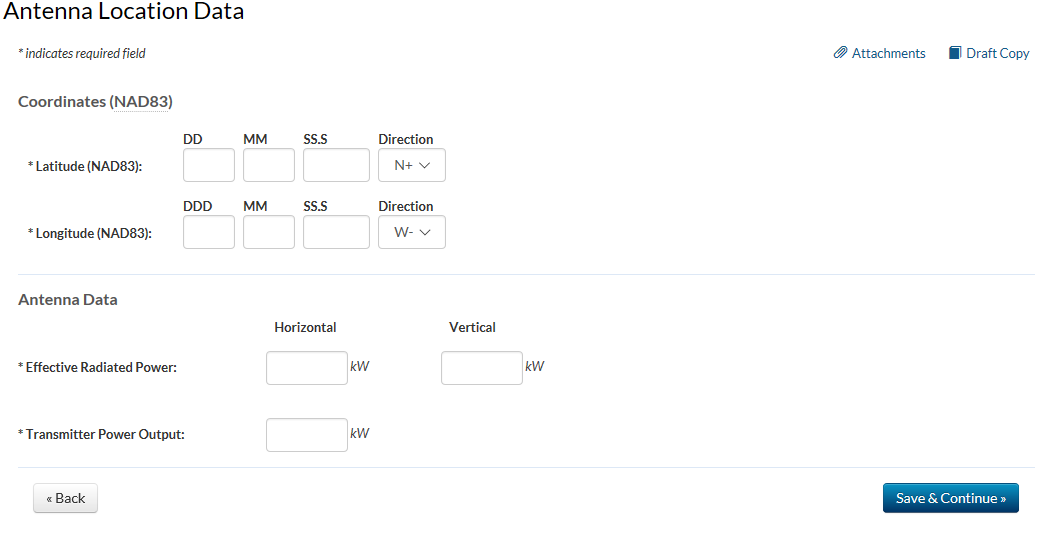 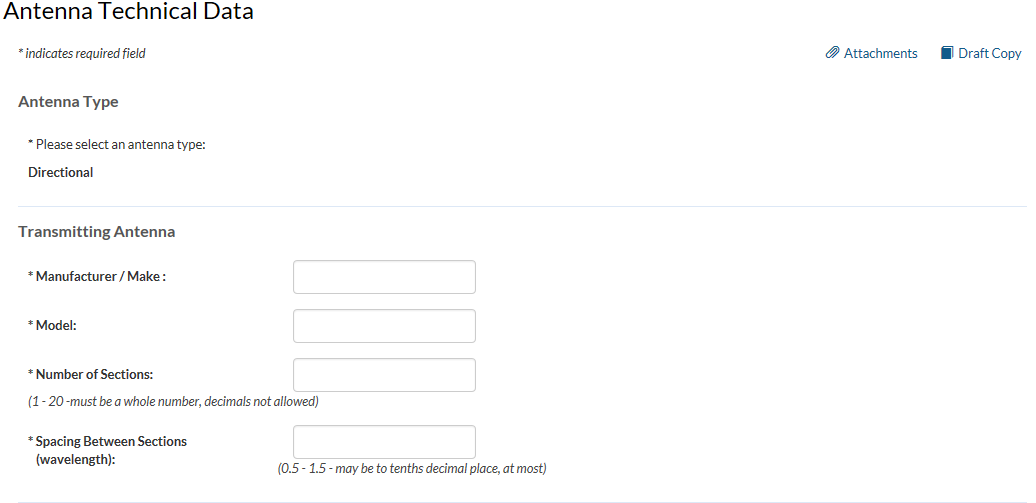 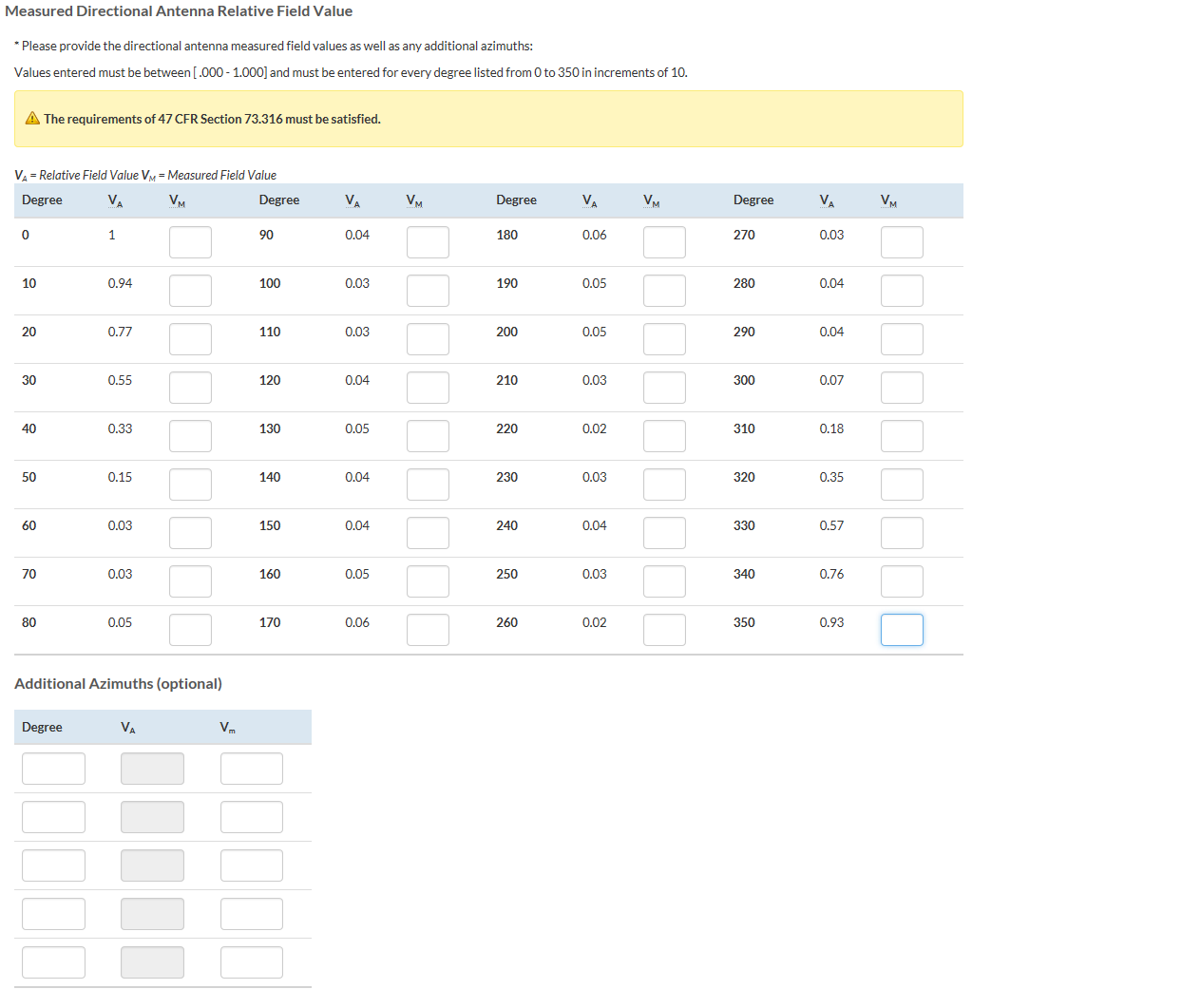 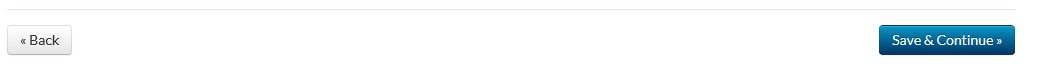 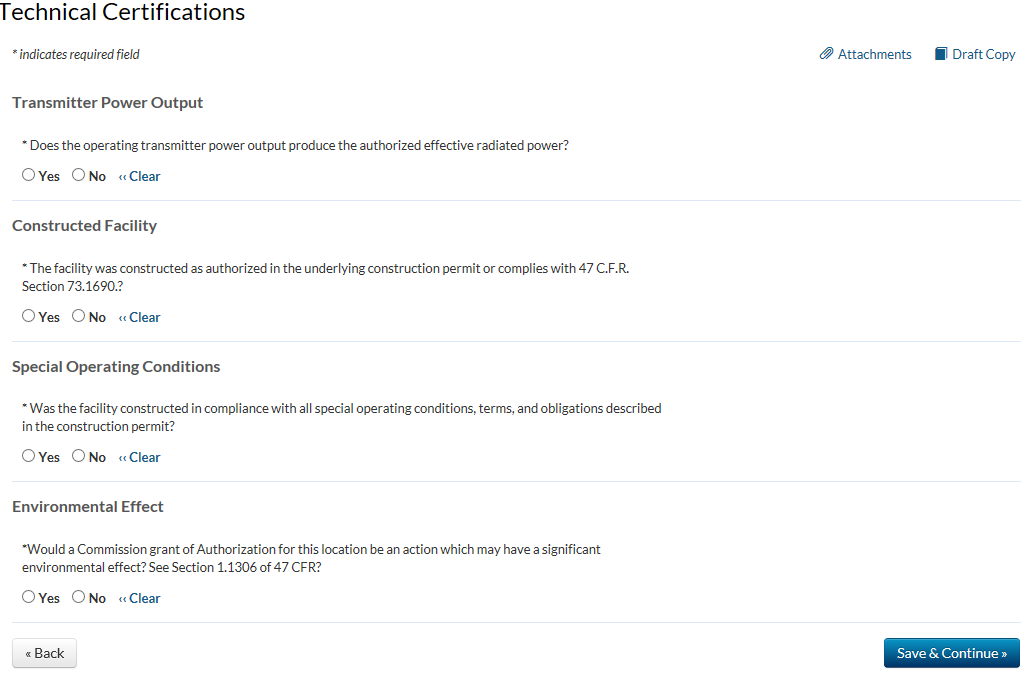 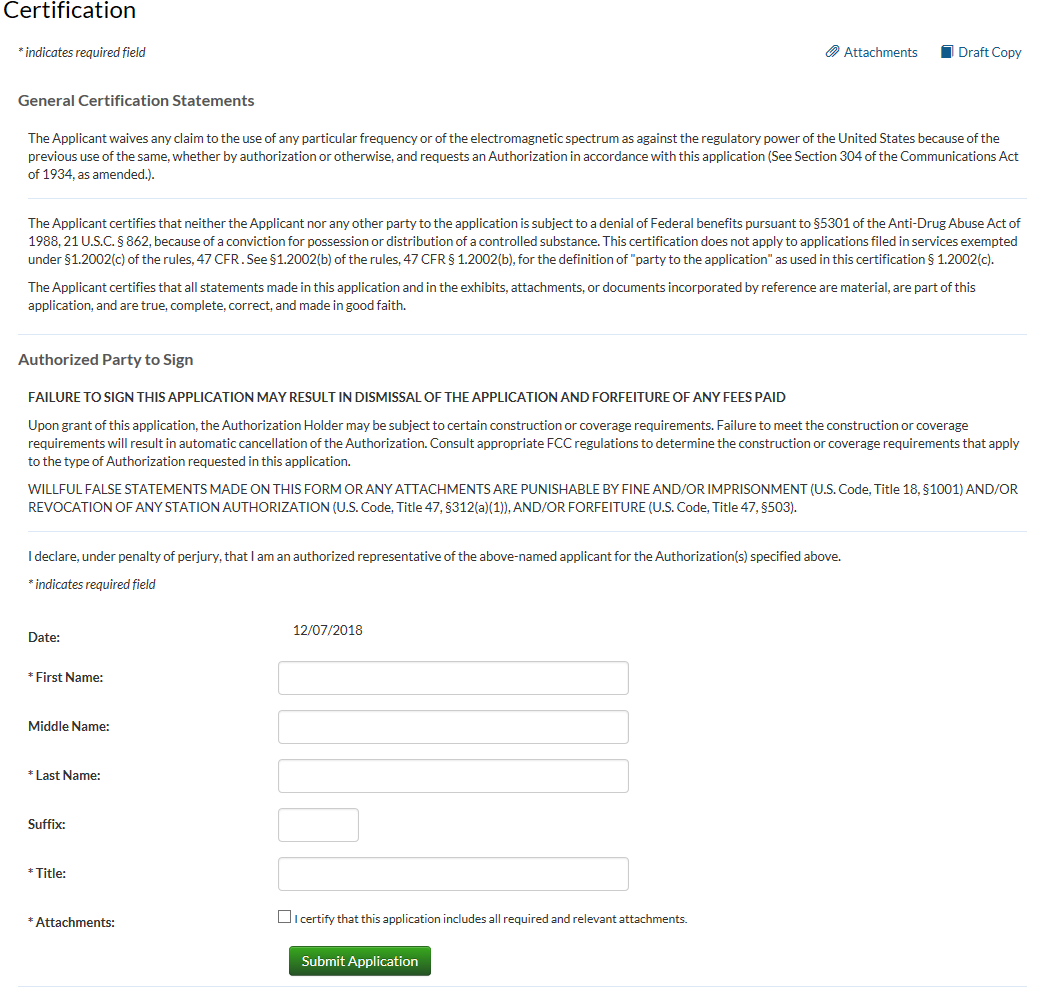 